Publicado en  el 22/04/2014 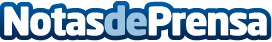 Russian Red da un salto adelante con "John Michael", el segundo single de "Agent Cooper" Sofisticada, melódica, provocativa, valiente. Así se exhibe Russian Red en John Michael, un tema que suena diferente a todo lo facturado previamente por Lourdes Hernández, pero sin perder ni un ápice de su propia personalidad.Datos de contacto:Sony MusicNota de prensa publicada en: https://www.notasdeprensa.es/russian-red-da-un-salto-adelante-con-john_1 Categorias: Música http://www.notasdeprensa.es